Проект «В регистр»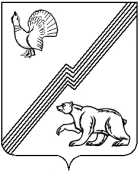 АДМИНИСТРАЦИЯ ГОРОДА ЮГОРСКАХанты-Мансийского автономного округа - ЮгрыПОСТАНОВЛЕНИЕОб установлении тарифов на  услуги муниципального бюджетногообщеобразовательного учреждения «Средняя общеобразовательная школа № 6»В соответствии с   решением Думы города Югорска от 26.05.2009 № 51 «О Положении о порядке принятия решений об установлении тарифов на услуги муниципальных предприятий и учреждений города Югорска», постановлением администрации города Югорска от 08.06.2017 № 1400 «О перечне обосновывающих материалов, необходимых для установления тарифов на услуги муниципальных предприятий и учреждений города Югорска», Уставом муниципального бюджетного общеобразовательного учреждения «Средняя общеобразовательная школа № 6»: Установить тарифы на услуги муниципального бюджетного общеобразовательного учреждения «Средняя общеобразовательная школа № 6» (приложение).Признать утратившими силу постановления администрации города Югорска:- от 24.12.2014 № 7255 «Об установлении тарифов на услуги муниципального бюджетного общеобразовательного учреждения «Средняя общеобразовательная школа № 6»; - от 29.02.2016 № 464 «О внесении изменений в постановление администрации города Югорска от 24.12.2014 № 7255 «Об установлении тарифов на услуги муниципального бюджетного общеобразовательного учреждения «Средняя общеобразовательная школа № 6».Опубликовать настоящее постановление в официальном сетевом издании города Югорска и разместить на официальном сайте органов местного самоуправления города Югорска.Настоящее постановление вступает в силу после его официального опубликования.Контроль за выполнением постановления возложить на директора муниципального бюджетного общеобразовательного учреждения «Средняя общеобразовательная школа № 6» Леонову Н.Н.Приложениек постановлению администрации города Югорскаот [Дата документа] № [Номер документа]Тарифына услуги муниципального бюджетного общеобразовательного учреждения «Средняя общеобразовательная школа № 6»от [Дата документа]№ [Номер документа]Глава города Югорска        ДОКУМЕНТ ПОДПИСАН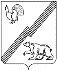          ЭЛЕКТРОННОЙ ПОДПИСЬЮСертификат  [Номер сертификата 1]Владелец [Владелец сертификата 1]Действителен с [ДатаС 1] по [ДатаПо 1]А.Ю. Харлов№ п/пНаименование услугЕдиницы измеренияТарифы(рублей с человека)1.Специальные курсы и занятия, не предусмотренные соответствующими образовательными программами и федеральными государственными образовательными стандартами, естественно-научной направленности1 месяц     (8 занятий)1 350,002.Дополнительные образовательные услуги, не предусмотренные соответствующими образовательными программами и федеральными государственными образовательными стандартами, социально-педагогической направленности1 месяц     (8 занятий)1 500,003.Дополнительные образовательные услуги, не предусмотренные соответствующими образовательными программами и федеральными государственными образовательными стандартами,  технической направленности1 месяц     (8 занятий)1 350,004.Услуги групп по адаптации к условиям школьной жизни (до поступления в школу, если ребенок не посещал дошкольное образовательное учреждение)1 месяц     (8 занятий)2 200,005.Адаптационная группа кратковременного пребывания для детей, не посещающих дошкольные образовательные учреждения1 месяц     (8 занятий)2 000,006.Познавательно-речевое и художественно-эстетической развитие детей (дошкольное образование)1 месяц     (8 занятий)1 350,007.Услуги бассейна:7.1.Дети до 18 лет1 занятие 225,007.1.Дети до 18 летабонемент 1 месяц     (8 занятий)1 575,007.2.Взрослые1 занятие 250,007.2.Взрослыеабонемент 1 месяц     (8 занятий)1 750,00